School/Setting Name: WESTFIELD FAMILY NURTURE CENTREWESTFIELD FAMILY NURTURE CENTRE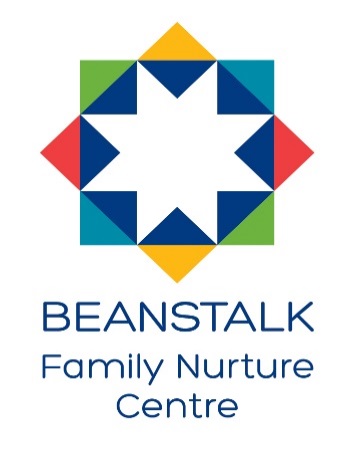 Standards and Quality Report 2020 – 2021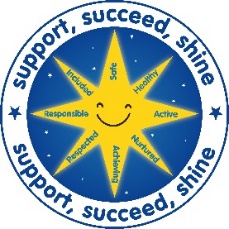 Achieving Excellence and EquityContextWestfield Family Nurture Centre is situated in the historic burgh and market town of Cupar in North East Fife. The site of a Cistercian abbey, the town developed in relationship to the agricultural development of the Howe of Fife and has a population of 7,500. Today the rural market town tradition continues. Grain milling, food processing and animal feeds are produced with the Quaker Oats factory and Kettle Produce being two of the bigger employers in the area.Cupar is extremely mixed in terms of demographics. There is a particularly wide range of people, housing and activities. The number of older couples with no children is higher than average. There is a mix of professional and non-professional jobs, and part-time and self-employment are both important for a significant proportion of residents. Socio-economic status is higher than in other kinds of town and there is a mix of professionals and non-professionals and those with higher and lower educational attainment.  Housing is a mix of local authority, private tenancies and privately-owned homes.  The main high street offers a variety of shops, bus and train links and a library which the children access regularly to support learning. Cupar is an independent to interdependent town.  Towns similar to Cupar in terms of profile include Steornabhagh (Stornoway), Kirkcudbright, Buckie and Auchterarder. Cupar can present challenges by way of its rurality and access to services as stated in the NE Fife Local Community Plan.The following table shows the SIMD profile of families using our service:Westfield Family Nurture Centre, formerly a primary school, is located in an affluent residential area of Cupar. Westfield is open 52 weeks of the year and is able to provide early learning and childcare from 8am to 6pm. Following the 1140 hours expansion plan, the nursery this year provided 3 models of attendance for parents/carers:Five full days per week during term time from 8.45am – 2.45pm for 3 to 5 year oldsA choice of two and a half day sessions over 46 weeks for 3 – 5 year olds ( Mon, Tues & Wed, 8am – 6pm & 8am – 12.48pm and Wed, Thurs & Fri, 8am – 6pm & 1.12pm – 6pm)Five morning (8.35am – 11.45am) or afternoon (12.15pm – 3.25pm) sessions for 2 year oldsEarly entrants are admitted through an inter-agency referral process. As well as eligible two year-olds, children and families who would benefit from an early entrant placement are also referred to us by health visitors, pre-school home visiting service or social work.At Westfield we have a current role of 131 which includes 23 children in our under three provision. We have three playrooms for 3 – 5 year olds in our main building and one for the under threes in our annexe. In addition to these areas we have a multi-purpose/kitchen area which is used to engage with parents and deliver parenting programmes, resources/library area, a parent/family room, a sensory room, a large gym hall and a dining room.  All playroom areas have access to secure and extensive outdoor play provision which have been adapted this year to ensure children remain in their COVID compliant bubbles. Children may stay for lunch which is prepared by our in-house cook and served in our dining room. Almost all children transition to Castlehill or St Columba’s Primary Schools which are in Cupar although a few children transfer to some of the smaller schools in the surrounding villages.As a nurture centre we service the vast area of North East Fife from the Tay Bridgehead to the East Neuk. We provide support to those families from the surrounding towns and villages who may benefit from additional support through our family learning delivery, partnership working and provision of ELC places during holiday periods.Westfield Family Nurture Centre works in close partnership with our sister setting St Andrews Nursery and is jointly managed by a shared Head Teacher. Our Extended Leadership Team at Westfield consists of a Depute Head of Centre, a Principal Teacher, a SEYO/Family Worker and four Senior EYOs. Our wider staff team increased by 20% this year as a result of the additional staff needed to support our new 1140 hours models. Our larger team this year consists of one 0.5 teacher (shared with St Andrews Nursery), 10 fulltime EYOs, 8 part-time EYOs, three apprentice EYOs, three PSAs, one fulltime clerical assistant, two part-time clerical assistants and one janitor/cleaner and two part-time cleaners. Our catering team of cook and two catering assistants are based in our refurbished kitchen.Westfield has well-established links with a wide range of agencies which helps provide high quality support to children and families and addresses potential barriers to learning and development. In 2019 Fife Council redesigned systems supports to allow for greater integration of Children’s Services. This includes our setting continuing to develop links with partners and the community through Learning Improvement Forums and Locality Networks. The aim of these forums and networks is to strengthen partnership working and collaboration to better meet outcomes for children and families.The Westfield team have been working together with the current Headteacher for four and a half years. We work hard to ensure our values permeate all our work with children and families. We take pride in promoting confidence and independence in our children as we support them to develop their skills for learning, life and work.Our service during the second COVID-19 lockdown In January/February 2021Westfield Family Nurture Centre remained open throughout the January/February period of the lockdown to support vulnerable children and the children of keyworkers. A weekly “Keeping in Touch” email and family learning leaflet was sent to all parents from the Headteacher throughout the lockdown period which detailed the learning opportunities for children and families Practitioners supported children and families by creating learning opportunities which they shared on our closed Facebook pageParents and carers were encouraged to send the nursery photos and observations of learning at home for including in PLJs Practitioners telephoned families weekly to maintain connections and offer support.  Practitioners also shared children’s next steps in their learning and provided parents with ideas on how they could support their child.Practitioners ran “live learning” sessions with children and parents and carers which provided and opportunity to sustain relationshipsWe provided a range of learning packs for parents and carers to pick up from the front door of the nursery with parents and carers encouraged to share photos and observations with keyworkersPractitioners participated in virtual meetings to discuss on-going support for children and familiesA range of SWAYs were sent to parents to support them to support the wellbeing and learning of their childrenOur Family Worker undertook weekly telephone calls to our most vulnerable families providing practical support and in a number of cases food deliveries.The transition of our January intake children was supported by SWAY documents which offered a virtual tour of the setting and introductions to nursery staff and keyworkers.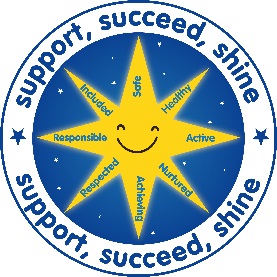 We reviewed and updated our vision, values & aims in November 2018 through consultation with staff, parents, children and partners.OUR VISIONSupport, succeed, shine - by creating a safe, welcoming, nurturing and inspiring environment where children, parents and staff can be the best they can be by developing skills for life and learning.OUR VALUES SafeHealthyAchievingNurturedActiveResponsibleRespectedIncludedOUR AIMSWe aim to create a positive ethos which is welcoming, inclusive, caring and stimulating.We aim to be an enthusiastic, reflective, supportive and well qualified team who are committed to on-going professional training and development.We aim to establish and build positive partnerships with our parents and carers, outside agencies and members of the local community.We aim to support our families through trusting relationships while ensuring the wellbeing of all is at the heart of our practice.We aim to “get it right” for every child by providing a safe, nurturing, supportive and inclusive environment where the rights of children are promoted.We aim to provide a broad balanced and child centred curriculum, providing children with engaging opportunities for learning through play so they can develop skills for learning and life.We aim to provide high quality resources in a stimulating environment which develop, extend and challenge individual children’s needs and help them develop a thirst for learning.Improvement for Recovery Priority WorkSession 2020 - 2021Improvement for Recovery Priority WorkSession 2020 - 2021Improvement for Recovery Priority WorkSession 2020 - 2021Improvement Priority 1: Children and families will be supported through changes in ELC as result of the impact of increased ELC hours and COVID-19 (QI 1.2 Leadership of change)AIMS:Embed a shared understanding of our Vision, Values and Aims and Curriculum RationaleRevisit roles & responsibilitiesReview standards and expectations in core areas of practice (core provision, interactions, PLJs, planning and learning walls)Develop our communication strategy to include SWAY newsletters and social media to share changes and support learning at homeImprovement Priority 1: Children and families will be supported through changes in ELC as result of the impact of increased ELC hours and COVID-19 (QI 1.2 Leadership of change)AIMS:Embed a shared understanding of our Vision, Values and Aims and Curriculum RationaleRevisit roles & responsibilitiesReview standards and expectations in core areas of practice (core provision, interactions, PLJs, planning and learning walls)Develop our communication strategy to include SWAY newsletters and social media to share changes and support learning at homeImprovement Priority 1: Children and families will be supported through changes in ELC as result of the impact of increased ELC hours and COVID-19 (QI 1.2 Leadership of change)AIMS:Embed a shared understanding of our Vision, Values and Aims and Curriculum RationaleRevisit roles & responsibilitiesReview standards and expectations in core areas of practice (core provision, interactions, PLJs, planning and learning walls)Develop our communication strategy to include SWAY newsletters and social media to share changes and support learning at homeNIF PrioritySchool improvementSchool leadershipPractitioner professionalismAssessment of children’s progressHGIOELC Quality Indicators1.2 Leadership of learning1.4 Leadership and management of practitioners2.2 Curriculum2.3 Learning, teaching and assessment2.4 Personalised support3.1 Ensuring wellbeing, equality and inclusion3.2 Securing children’s progressHGIOELC Quality Indicators1.2 Leadership of learning1.4 Leadership and management of practitioners2.2 Curriculum2.3 Learning, teaching and assessment2.4 Personalised support3.1 Ensuring wellbeing, equality and inclusion3.2 Securing children’s progressProgress:CLPL refresher on Vision, Values and Aims and Curriculum Rationale at collegiate meeting w/c 28/9/20HGIOELC challenge questions on QI 1.3 Leadership of change on November INSETCLPL refresher on planning at collegiate meeting w/c 26/10/20CLPL refresher on Learning Walls at collegiate meeting w/c 2/11/20 & 16/11/20PLJ moderation at collegiate meeting w/c 7/12/20Learning wall moderation at collegiate meeting w/c 14/12/20Planning moderation at collegiate meeting w/c 21/12/20Communication plan finalised by 5/10/20 SWAY training for Dawn Fraser, SEYO & Family Worker completed by 19/10/20Parent questionnaire on adapting service to 1140 hrs and compliance with COVID 19 restrictionsProgress:CLPL refresher on Vision, Values and Aims and Curriculum Rationale at collegiate meeting w/c 28/9/20HGIOELC challenge questions on QI 1.3 Leadership of change on November INSETCLPL refresher on planning at collegiate meeting w/c 26/10/20CLPL refresher on Learning Walls at collegiate meeting w/c 2/11/20 & 16/11/20PLJ moderation at collegiate meeting w/c 7/12/20Learning wall moderation at collegiate meeting w/c 14/12/20Planning moderation at collegiate meeting w/c 21/12/20Communication plan finalised by 5/10/20 SWAY training for Dawn Fraser, SEYO & Family Worker completed by 19/10/20Parent questionnaire on adapting service to 1140 hrs and compliance with COVID 19 restrictionsProgress:CLPL refresher on Vision, Values and Aims and Curriculum Rationale at collegiate meeting w/c 28/9/20HGIOELC challenge questions on QI 1.3 Leadership of change on November INSETCLPL refresher on planning at collegiate meeting w/c 26/10/20CLPL refresher on Learning Walls at collegiate meeting w/c 2/11/20 & 16/11/20PLJ moderation at collegiate meeting w/c 7/12/20Learning wall moderation at collegiate meeting w/c 14/12/20Planning moderation at collegiate meeting w/c 21/12/20Communication plan finalised by 5/10/20 SWAY training for Dawn Fraser, SEYO & Family Worker completed by 19/10/20Parent questionnaire on adapting service to 1140 hrs and compliance with COVID 19 restrictionsImpact:Most practitioners are able to talk confidently about our Vision, Values and Aims and have a sound understanding of our context Almost all practitioners’ interactions are of a very good quality and support children to make very good progressMost practitioners understand why our curriculum rationale (drivers are communication, outdoor learning & leadership) supports the needs of children and parents in our setting.Almost all practitioners in a significantly changed team (20% of staff were new to team In August 2021) are confident of the roles and responsibilities undertaken by all colleagues across the setting and have a shared understanding of core areas of practice and how these have had to be adapted in light of COVID-19 restrictionsAlmost all practitioners’ observations of children are of a very good standardAll practitioners have been responsive and are skilled in identifying parents who need support and have been able to support and signpost or refer to other agenciesAlmost all children are happy, nurtured, confident and independent learnersAll children are supported appropriately Almost all children engage in a range of opportunities to develop communication, curiosity, problem-solving and leadership skillsAlmost all children have access to experiences that extend learning and provide challengeAlmost all children are making very good progress in learningAlmost all parents responding to our surveys stated communication about 1140 hours and our COVID 19 compliant service has been well communicatedImpact:Most practitioners are able to talk confidently about our Vision, Values and Aims and have a sound understanding of our context Almost all practitioners’ interactions are of a very good quality and support children to make very good progressMost practitioners understand why our curriculum rationale (drivers are communication, outdoor learning & leadership) supports the needs of children and parents in our setting.Almost all practitioners in a significantly changed team (20% of staff were new to team In August 2021) are confident of the roles and responsibilities undertaken by all colleagues across the setting and have a shared understanding of core areas of practice and how these have had to be adapted in light of COVID-19 restrictionsAlmost all practitioners’ observations of children are of a very good standardAll practitioners have been responsive and are skilled in identifying parents who need support and have been able to support and signpost or refer to other agenciesAlmost all children are happy, nurtured, confident and independent learnersAll children are supported appropriately Almost all children engage in a range of opportunities to develop communication, curiosity, problem-solving and leadership skillsAlmost all children have access to experiences that extend learning and provide challengeAlmost all children are making very good progress in learningAlmost all parents responding to our surveys stated communication about 1140 hours and our COVID 19 compliant service has been well communicatedImpact:Most practitioners are able to talk confidently about our Vision, Values and Aims and have a sound understanding of our context Almost all practitioners’ interactions are of a very good quality and support children to make very good progressMost practitioners understand why our curriculum rationale (drivers are communication, outdoor learning & leadership) supports the needs of children and parents in our setting.Almost all practitioners in a significantly changed team (20% of staff were new to team In August 2021) are confident of the roles and responsibilities undertaken by all colleagues across the setting and have a shared understanding of core areas of practice and how these have had to be adapted in light of COVID-19 restrictionsAlmost all practitioners’ observations of children are of a very good standardAll practitioners have been responsive and are skilled in identifying parents who need support and have been able to support and signpost or refer to other agenciesAlmost all children are happy, nurtured, confident and independent learnersAll children are supported appropriately Almost all children engage in a range of opportunities to develop communication, curiosity, problem-solving and leadership skillsAlmost all children have access to experiences that extend learning and provide challengeAlmost all children are making very good progress in learningAlmost all parents responding to our surveys stated communication about 1140 hours and our COVID 19 compliant service has been well communicatedNext Steps:Further develop our communication strategy to extend our range of SWAYs to support parents to support their child’s learning at homeRevisit our pre-COVID plans for introducing Seesaw across the settingNext Steps:Further develop our communication strategy to extend our range of SWAYs to support parents to support their child’s learning at homeRevisit our pre-COVID plans for introducing Seesaw across the settingNext Steps:Further develop our communication strategy to extend our range of SWAYs to support parents to support their child’s learning at homeRevisit our pre-COVID plans for introducing Seesaw across the settingImprovement Priority 2: Children and families will have improved understanding of how to support wellbeing during this time of change (QI 3.1 Ensuring wellbeing, equality and inclusion)AIMS:Embed a consistent approach to Leuven Scales across the setting.Embed a consistent approach to the use of Emotion Works.Refresher on Our Minds Matter (during COVID-19) for staff and parentsImplement a full wellbeing toolkit of yoga and Teddy Time mindfulness techniques for children and families.Organise family learning experiences to support emotional wellbeing and mindfulness.Embed success of Play on Pedals programme (unable to proceed due to operational challenges)Improvement Priority 2: Children and families will have improved understanding of how to support wellbeing during this time of change (QI 3.1 Ensuring wellbeing, equality and inclusion)AIMS:Embed a consistent approach to Leuven Scales across the setting.Embed a consistent approach to the use of Emotion Works.Refresher on Our Minds Matter (during COVID-19) for staff and parentsImplement a full wellbeing toolkit of yoga and Teddy Time mindfulness techniques for children and families.Organise family learning experiences to support emotional wellbeing and mindfulness.Embed success of Play on Pedals programme (unable to proceed due to operational challenges)Improvement Priority 2: Children and families will have improved understanding of how to support wellbeing during this time of change (QI 3.1 Ensuring wellbeing, equality and inclusion)AIMS:Embed a consistent approach to Leuven Scales across the setting.Embed a consistent approach to the use of Emotion Works.Refresher on Our Minds Matter (during COVID-19) for staff and parentsImplement a full wellbeing toolkit of yoga and Teddy Time mindfulness techniques for children and families.Organise family learning experiences to support emotional wellbeing and mindfulness.Embed success of Play on Pedals programme (unable to proceed due to operational challenges)NIF PrioritySchool leadershipPractitioner professionalismParental involvementAssessment of children’s progressPerformance informationHGIOELC Quality Indicators1.2 Leadership of change1.4 Leadership and management of practitioners2.2 Curriculum2.3 Learning, teaching and assessment2.5 Family learning3.1 Ensuring wellbeing, equality and inclusion3.2 Securing children’s progressHGIOELC Quality Indicators1.2 Leadership of change1.4 Leadership and management of practitioners2.2 Curriculum2.3 Learning, teaching and assessment2.5 Family learning3.1 Ensuring wellbeing, equality and inclusion3.2 Securing children’s progressProgress:Leuven evidence gathered and analysed for Sept ‘20, Mar ’21 & May ‘21Leuven CLPL refresher for all staff at collegiate meeting w/c 21/9/20Emotions Works CLPL refresher at collegiate meeting w/c 21/9/20Emotion Works SWAY developed and sent to all parents in first term to support parents to support their child’s wellbeingOur Minds Matter CLPL refresher on Nov INSET for all staffOur Minds Matter approaches shared with parents in Health and Wellbeing SWAY in November 2020Termly focus used in playrooms to support children’s wellbeing: term 1 – Connect; term 2- Be active; term 3 – Take notice and learn and term 4 – GiveWellbeing Toolkit CLPL refresher at collegiate time w/c 21/9/20  SeeSaw trial completed by Dec 2020 and feedback from parents through questionnaireParental involvement V’s parental engagement CLPL for all staff at collegiate time w/c 9/11/20 Termly Play on Pedal sessions for all N5 children was unable to proceed this year as a result of operational challenges caused by COVIDProgress:Leuven evidence gathered and analysed for Sept ‘20, Mar ’21 & May ‘21Leuven CLPL refresher for all staff at collegiate meeting w/c 21/9/20Emotions Works CLPL refresher at collegiate meeting w/c 21/9/20Emotion Works SWAY developed and sent to all parents in first term to support parents to support their child’s wellbeingOur Minds Matter CLPL refresher on Nov INSET for all staffOur Minds Matter approaches shared with parents in Health and Wellbeing SWAY in November 2020Termly focus used in playrooms to support children’s wellbeing: term 1 – Connect; term 2- Be active; term 3 – Take notice and learn and term 4 – GiveWellbeing Toolkit CLPL refresher at collegiate time w/c 21/9/20  SeeSaw trial completed by Dec 2020 and feedback from parents through questionnaireParental involvement V’s parental engagement CLPL for all staff at collegiate time w/c 9/11/20 Termly Play on Pedal sessions for all N5 children was unable to proceed this year as a result of operational challenges caused by COVIDProgress:Leuven evidence gathered and analysed for Sept ‘20, Mar ’21 & May ‘21Leuven CLPL refresher for all staff at collegiate meeting w/c 21/9/20Emotions Works CLPL refresher at collegiate meeting w/c 21/9/20Emotion Works SWAY developed and sent to all parents in first term to support parents to support their child’s wellbeingOur Minds Matter CLPL refresher on Nov INSET for all staffOur Minds Matter approaches shared with parents in Health and Wellbeing SWAY in November 2020Termly focus used in playrooms to support children’s wellbeing: term 1 – Connect; term 2- Be active; term 3 – Take notice and learn and term 4 – GiveWellbeing Toolkit CLPL refresher at collegiate time w/c 21/9/20  SeeSaw trial completed by Dec 2020 and feedback from parents through questionnaireParental involvement V’s parental engagement CLPL for all staff at collegiate time w/c 9/11/20 Termly Play on Pedal sessions for all N5 children was unable to proceed this year as a result of operational challenges caused by COVIDImpact:All practitioners have a shared understanding of the importance of emotional regulation in developing successful and confident learnersAlmost all practitioners have a consistent approach to Emotion Works in supporting learners develop emotional literacy and self-regulationMajority of practitioners are confident at engaging children in our toolkit of mindfulness techniques which include Teddy Time and yogaAlmost all learner’s wellbeing and involvement in learning is well supported through analysis of evidence gathered through Leuven Scales and development of support plansAlmost all children are settled, happy and engaging in their learningThe majority of children are able to describe and manage their emotions with increasing effectivenessA few children can talk about the importance of yoga and Teddy Time mindfulness techniques and how these approaches benefit their healthAlmost all children are making very good progress in their learningA few parents responding to our surveys stated they have an understanding of supporting emotional wellbeing and using mindfulness techniques with their childrenAlmost all parents responding to our surveys stated the nursery supported the wellbeing of their child very well Almost all parents responding to our surveys stated the nursery supported their wellbeing very wellImpact:All practitioners have a shared understanding of the importance of emotional regulation in developing successful and confident learnersAlmost all practitioners have a consistent approach to Emotion Works in supporting learners develop emotional literacy and self-regulationMajority of practitioners are confident at engaging children in our toolkit of mindfulness techniques which include Teddy Time and yogaAlmost all learner’s wellbeing and involvement in learning is well supported through analysis of evidence gathered through Leuven Scales and development of support plansAlmost all children are settled, happy and engaging in their learningThe majority of children are able to describe and manage their emotions with increasing effectivenessA few children can talk about the importance of yoga and Teddy Time mindfulness techniques and how these approaches benefit their healthAlmost all children are making very good progress in their learningA few parents responding to our surveys stated they have an understanding of supporting emotional wellbeing and using mindfulness techniques with their childrenAlmost all parents responding to our surveys stated the nursery supported the wellbeing of their child very well Almost all parents responding to our surveys stated the nursery supported their wellbeing very wellImpact:All practitioners have a shared understanding of the importance of emotional regulation in developing successful and confident learnersAlmost all practitioners have a consistent approach to Emotion Works in supporting learners develop emotional literacy and self-regulationMajority of practitioners are confident at engaging children in our toolkit of mindfulness techniques which include Teddy Time and yogaAlmost all learner’s wellbeing and involvement in learning is well supported through analysis of evidence gathered through Leuven Scales and development of support plansAlmost all children are settled, happy and engaging in their learningThe majority of children are able to describe and manage their emotions with increasing effectivenessA few children can talk about the importance of yoga and Teddy Time mindfulness techniques and how these approaches benefit their healthAlmost all children are making very good progress in their learningA few parents responding to our surveys stated they have an understanding of supporting emotional wellbeing and using mindfulness techniques with their childrenAlmost all parents responding to our surveys stated the nursery supported the wellbeing of their child very well Almost all parents responding to our surveys stated the nursery supported their wellbeing very wellNext steps:Support a greater number of parents to develop an understanding of supporting emotional wellbeing and using mindfulness techniques with their childNext steps:Support a greater number of parents to develop an understanding of supporting emotional wellbeing and using mindfulness techniques with their childNext steps:Support a greater number of parents to develop an understanding of supporting emotional wellbeing and using mindfulness techniques with their childImprovement priority 3: Learners will be supported to ensure they are making very good progress (QI 3.2 Securing children’s progress)AIMS:Revisit staff training on Growth Mindset and praise, mistakes and feedback.Revisit staff training on High Five communication strategies.Revisit COVID-19 compliant Kodaly and storytellingOrganise family learning experiences to support early language.Review core provision for supporting STEM learning opportunities. Improvement priority 3: Learners will be supported to ensure they are making very good progress (QI 3.2 Securing children’s progress)AIMS:Revisit staff training on Growth Mindset and praise, mistakes and feedback.Revisit staff training on High Five communication strategies.Revisit COVID-19 compliant Kodaly and storytellingOrganise family learning experiences to support early language.Review core provision for supporting STEM learning opportunities. Improvement priority 3: Learners will be supported to ensure they are making very good progress (QI 3.2 Securing children’s progress)AIMS:Revisit staff training on Growth Mindset and praise, mistakes and feedback.Revisit staff training on High Five communication strategies.Revisit COVID-19 compliant Kodaly and storytellingOrganise family learning experiences to support early language.Review core provision for supporting STEM learning opportunities. NIF PrioritySchool improvementSchool leadershipPractitioner professionalismAssessment of children’s progressHGIOELC Quality IndicatorsHGIOELC Quality IndicatorsProgress:Refresher CLPL on Growth Mindset and praise, mistakes and feedback in collegiate time w/c 2/11/20Refresher CLPL on High Five communication strategies on November INSETRefresher CLPL on Kodaly and storytelling in collegiate time w/c 16/11/20 Bookbug sessions delivered on Facebook during T1, T2, T3 & T4SeeSaw trial completed by Dec 2020Roll out Seesaw across setting from March 2021 (unable to proceed due to operational challenges)  Refresher CLPL on STEM in collegiate time w/c 16/11/20Progress:Refresher CLPL on Growth Mindset and praise, mistakes and feedback in collegiate time w/c 2/11/20Refresher CLPL on High Five communication strategies on November INSETRefresher CLPL on Kodaly and storytelling in collegiate time w/c 16/11/20 Bookbug sessions delivered on Facebook during T1, T2, T3 & T4SeeSaw trial completed by Dec 2020Roll out Seesaw across setting from March 2021 (unable to proceed due to operational challenges)  Refresher CLPL on STEM in collegiate time w/c 16/11/20Progress:Refresher CLPL on Growth Mindset and praise, mistakes and feedback in collegiate time w/c 2/11/20Refresher CLPL on High Five communication strategies on November INSETRefresher CLPL on Kodaly and storytelling in collegiate time w/c 16/11/20 Bookbug sessions delivered on Facebook during T1, T2, T3 & T4SeeSaw trial completed by Dec 2020Roll out Seesaw across setting from March 2021 (unable to proceed due to operational challenges)  Refresher CLPL on STEM in collegiate time w/c 16/11/20Impact:A few practitioners are confident in using SeeSaw as a mechanism to support parents as equal stakeholders in children’s learningThe majority of practitioners are confident in using revised approaches to Kodaly to support children’s languageAlmost all children are supported and encouraged with the appropriate use of praise and feedbackAlmost all children are supported by practitioners to learn through the exploration of mistakesThe language development of almost all children is supported through practitioners’ application of High Five communication strategies Almost all children have the opportunity to engage with a range of storytelling approachesThe majority of children have developed resilience when faced with challengeAlmost all children are making very good progress in their language developmentAlmost all children are making very good progress in their literacyAll children have access to a range of challenging tasks linked to STEM and are making good progress in STEM subjectsAlmost all parents responding to our surveys stated feeling well supported with strategies to support their child’s language developmentImpact:A few practitioners are confident in using SeeSaw as a mechanism to support parents as equal stakeholders in children’s learningThe majority of practitioners are confident in using revised approaches to Kodaly to support children’s languageAlmost all children are supported and encouraged with the appropriate use of praise and feedbackAlmost all children are supported by practitioners to learn through the exploration of mistakesThe language development of almost all children is supported through practitioners’ application of High Five communication strategies Almost all children have the opportunity to engage with a range of storytelling approachesThe majority of children have developed resilience when faced with challengeAlmost all children are making very good progress in their language developmentAlmost all children are making very good progress in their literacyAll children have access to a range of challenging tasks linked to STEM and are making good progress in STEM subjectsAlmost all parents responding to our surveys stated feeling well supported with strategies to support their child’s language developmentImpact:A few practitioners are confident in using SeeSaw as a mechanism to support parents as equal stakeholders in children’s learningThe majority of practitioners are confident in using revised approaches to Kodaly to support children’s languageAlmost all children are supported and encouraged with the appropriate use of praise and feedbackAlmost all children are supported by practitioners to learn through the exploration of mistakesThe language development of almost all children is supported through practitioners’ application of High Five communication strategies Almost all children have the opportunity to engage with a range of storytelling approachesThe majority of children have developed resilience when faced with challengeAlmost all children are making very good progress in their language developmentAlmost all children are making very good progress in their literacyAll children have access to a range of challenging tasks linked to STEM and are making good progress in STEM subjectsAlmost all parents responding to our surveys stated feeling well supported with strategies to support their child’s language developmentNext steps:Support parents to support child with the development of a growth mindsetRoll out Seesaw across the setting to support all parents as equal stakeholders in their child’s learningNext steps:Support parents to support child with the development of a growth mindsetRoll out Seesaw across the setting to support all parents as equal stakeholders in their child’s learningNext steps:Support parents to support child with the development of a growth mindsetRoll out Seesaw across the setting to support all parents as equal stakeholders in their child’s learningAchievement of ChildrenObservation and evidence in PLJs show that almost all children continue to make very good progress in their learning despite periods of not being present in nursery. Practitioners have used professional judgement to discern from learning at home evidence whether this is significant learning.CfE data for N5 leavers for 2019/20 and 2020/2021Our CfE data shows an increase in the number of children working within early progressing for reading, talking, number, shape and information compared with last year. There is a slight decrease this year in writing.ELIPs Data for N5 leavers for 2021Achievement of ChildrenObservation and evidence in PLJs show that almost all children continue to make very good progress in their learning despite periods of not being present in nursery. Practitioners have used professional judgement to discern from learning at home evidence whether this is significant learning.CfE data for N5 leavers for 2019/20 and 2020/2021Our CfE data shows an increase in the number of children working within early progressing for reading, talking, number, shape and information compared with last year. There is a slight decrease this year in writing.ELIPs Data for N5 leavers for 2021Achievement of ChildrenObservation and evidence in PLJs show that almost all children continue to make very good progress in their learning despite periods of not being present in nursery. Practitioners have used professional judgement to discern from learning at home evidence whether this is significant learning.CfE data for N5 leavers for 2019/20 and 2020/2021Our CfE data shows an increase in the number of children working within early progressing for reading, talking, number, shape and information compared with last year. There is a slight decrease this year in writing.ELIPs Data for N5 leavers for 2021Evidence of significant wider achievementsStory time – listening, prediction, recounting and creating own storiesStorytelling lockdown learning pack - creativity and imagination Sunshine soup lockdown learning pack - measuring Big Bird Watch lockdown learning packs - observation and recording skills, collecting data to collate and compareDYW day – talking about parent/carer’s work and developing an understanding of the world of work and the many people who help usGarden group – understanding of people who help us, planting, nurturing, understanding of “field to fork” cycleOrchard harvest – understanding of the life cycle of our trees, harvesting, cooking and baking with apples and plums, enterprise through bagging and selling fruit to parents and carersWeekly Forest Kindergarten visits – looking after our environment, passing of the seasons, curiosity, investigating and problem-solving, cooperative playPaint and craft lockdown learning packs – creativity and imagination, fine motor skillsScience day – prediction, listening and following instructionsEvidence of significant wider achievementsStory time – listening, prediction, recounting and creating own storiesStorytelling lockdown learning pack - creativity and imagination Sunshine soup lockdown learning pack - measuring Big Bird Watch lockdown learning packs - observation and recording skills, collecting data to collate and compareDYW day – talking about parent/carer’s work and developing an understanding of the world of work and the many people who help usGarden group – understanding of people who help us, planting, nurturing, understanding of “field to fork” cycleOrchard harvest – understanding of the life cycle of our trees, harvesting, cooking and baking with apples and plums, enterprise through bagging and selling fruit to parents and carersWeekly Forest Kindergarten visits – looking after our environment, passing of the seasons, curiosity, investigating and problem-solving, cooperative playPaint and craft lockdown learning packs – creativity and imagination, fine motor skillsScience day – prediction, listening and following instructionsWhat have been the success and challenges of school/setting closure period (school/class/playroom isolation, remote learning between January – March 2021)SUCCESSES DURING THE CLOSURE PERIODPlanning approachesDeveloping and refining our home learning offerCommunication and engagement with all stakeholdersSustaining existing relationships and establishing new ones at transitionUse of data to evaluate our serviceUpskilling of the team to deliver home learning activities and connect with familiesPlanning approachesSLT utilised elements of Fife’s Supporting Practitioners with Remote Learning guidance to support practitioners in ensuring that children had the opportunity to access remote learning of a high quality to ensure progress during the period of physical nursery closureExpectations of engagement were shared with all practitioners Approaches were devised for tracking and monitoring engagement in learning regularly to ensure all engagingA procedure was devised for identifying and contacting parents who were not engaging to understand barriers and offer alternative approachesPrevious experience of lockdown was built upon to better support children and familiesDeveloping and refining our home learning and family support offerHome learning opportunities accessed through Facebook with a few parents using SeeSawStory of the week read every Monday on closed Facebook pageTwo daily curricular activities themed around the story of the week and day of the week e.g. Marvellous Maths Monday, Toe Tapping Tuesday, etcDaily story and rhyme timeLive learning sessions – Together TimeWeekly learning pack available from front door of nursery (birdwatch, stationery, craft, story puppets, soup, paint)Themed SWAYs to support parents support their children’s learning – Health and Wellbeing, Storytelling, Snow Play, Learning through Play, Being Active, Numeracy and DYWWeekly parent chats (support of parents and supporting child’s next steps and learning through play)Staff were on rota in centre for a week and working from home with clear expectations and focus (undertaking parent chats and recording relevant information/next steps, etc, developing activities for posting on Facebook/Seesaw, progressing Learning Leader role, CLPL linked to PRD or requirements of room, making resources, etc)Communication and engagementWith staffWeekly virtual SLT meetings through TEAMsWeekly virtual ELT meetings through TEAMsWeekly virtual room meetings held by SEYOs and their room teamsWeekly email from HT to all staffSLT daily check-ins with staff on rotaWith parentsWeekly HT email sent to all parents on a Friday with story of week for following weekWeekly parent chats (a few chats were fortnightly and a few parents chose to maintain contact via email). Next steps in child’s learning discussed and ideas talked through with parent to support SWAYs shared with parents on Health and Wellbeing, Storytelling, Snow Play, Learning through Play, Being Active, Numeracy and DYWParents sharing learning at home via Facebook, SeeSaw or email. Important as this gives other parents ideas.Family Workers engaging with vulnerable parents or parents flagged up by staff during parent chatsFrom parentsVery good engagement from parents through parent chats, drop-off chats and emails  - average of 86% over lockdown periodRegular postings from parents on Facebook and Seesaw providing learning at home contributionsSustaining existing relationships and establishing new ones at transitionRecognition of importance of sustaining relationships at all levels of the setting during a time of crisisUse of data to evaluate our service – key data for Westfield Average parent engagement (by phone/drop off) for Jan/Feb lockdown period – 86%Parent chats – 96% of parents found these helpfulChildren’s next steps – 90% of parents found discussions on their child’s next steps and how to support these helpfulFacebook – 11% of parents looked at every post; 58% looked daily and 20% looked weeklyFacebook Activities – 0% completed the 10 weekly activities; 11% completed 5-9; 23% completed 1-4 and 62% did what they could.88% of parents felt the nursery supported the wellbeing of their child well85% of parents felt the nursery contributed to supporting the wellbeing of parents well81% of parents felt SWAYS were helpful in supporting child’s learning at home70% of parents feel the nursery have valued and followed up learning that has been done at home by parents70% of parents said their child has at times talked about emotions, Teddy Time and yoga65% of parents said their child uses growth mindset phrases such as “I’ll keep trying.”; “I cannot do that yet.” and “I’m learning.”Skills and attributes of team to deliver a high-quality service during this period of lockdownCreativity and solution focussed approachFlexibility of staff to engageResilience of staff in face of change and uncertaintyCommitment, dedication and compassion of staff in supporting families and each otherCHALLENGES OF THE CLOSURE PERIODNon-engaging parents – procedure developed to contact and supportPressure on parents to support learning at home when they were working from home and supporting other children learning at home. Why some requested fortnightly chats or contact by email. Engagement with activities underlines this with many parents effectively doing what they could when they had time – staff reassured and reminded parents that they were doing a good job during this time of turmoilIssues with some parents’ devices and WIFI connection - Signposted to CIC (Care in Community) for application to BT WIFI vouchersAnxiety of some staff in relation to the new variant – revisiting guidance and regular SLT check-ins with all staffAnxiety of a few staff in relation to using technology and own devices – CLPL sessions set up and staff with more confidence supporting less confidentCHANGES TO PREVIOUS PRACTICE AS THE RESULT FROM LEARNING/ENGAGEMENT THAT WILL BE SUSTAINEDIncrease parent chats to share progress and agree next steps in learning to termlyIncrease learning consultations between SLT and practitioners to termly so next steps in learning can be shared with parents termlyDevelop our SWAYs as a tool to inform parents on how they can support learning and progression at homeDevelop a plan of virtual meetings/programmes for parentsRoll out Seesaw to all parentsWhat have been the success and challenges of school/setting closure period (school/class/playroom isolation, remote learning between January – March 2021)SUCCESSES DURING THE CLOSURE PERIODPlanning approachesDeveloping and refining our home learning offerCommunication and engagement with all stakeholdersSustaining existing relationships and establishing new ones at transitionUse of data to evaluate our serviceUpskilling of the team to deliver home learning activities and connect with familiesPlanning approachesSLT utilised elements of Fife’s Supporting Practitioners with Remote Learning guidance to support practitioners in ensuring that children had the opportunity to access remote learning of a high quality to ensure progress during the period of physical nursery closureExpectations of engagement were shared with all practitioners Approaches were devised for tracking and monitoring engagement in learning regularly to ensure all engagingA procedure was devised for identifying and contacting parents who were not engaging to understand barriers and offer alternative approachesPrevious experience of lockdown was built upon to better support children and familiesDeveloping and refining our home learning and family support offerHome learning opportunities accessed through Facebook with a few parents using SeeSawStory of the week read every Monday on closed Facebook pageTwo daily curricular activities themed around the story of the week and day of the week e.g. Marvellous Maths Monday, Toe Tapping Tuesday, etcDaily story and rhyme timeLive learning sessions – Together TimeWeekly learning pack available from front door of nursery (birdwatch, stationery, craft, story puppets, soup, paint)Themed SWAYs to support parents support their children’s learning – Health and Wellbeing, Storytelling, Snow Play, Learning through Play, Being Active, Numeracy and DYWWeekly parent chats (support of parents and supporting child’s next steps and learning through play)Staff were on rota in centre for a week and working from home with clear expectations and focus (undertaking parent chats and recording relevant information/next steps, etc, developing activities for posting on Facebook/Seesaw, progressing Learning Leader role, CLPL linked to PRD or requirements of room, making resources, etc)Communication and engagementWith staffWeekly virtual SLT meetings through TEAMsWeekly virtual ELT meetings through TEAMsWeekly virtual room meetings held by SEYOs and their room teamsWeekly email from HT to all staffSLT daily check-ins with staff on rotaWith parentsWeekly HT email sent to all parents on a Friday with story of week for following weekWeekly parent chats (a few chats were fortnightly and a few parents chose to maintain contact via email). Next steps in child’s learning discussed and ideas talked through with parent to support SWAYs shared with parents on Health and Wellbeing, Storytelling, Snow Play, Learning through Play, Being Active, Numeracy and DYWParents sharing learning at home via Facebook, SeeSaw or email. Important as this gives other parents ideas.Family Workers engaging with vulnerable parents or parents flagged up by staff during parent chatsFrom parentsVery good engagement from parents through parent chats, drop-off chats and emails  - average of 86% over lockdown periodRegular postings from parents on Facebook and Seesaw providing learning at home contributionsSustaining existing relationships and establishing new ones at transitionRecognition of importance of sustaining relationships at all levels of the setting during a time of crisisUse of data to evaluate our service – key data for Westfield Average parent engagement (by phone/drop off) for Jan/Feb lockdown period – 86%Parent chats – 96% of parents found these helpfulChildren’s next steps – 90% of parents found discussions on their child’s next steps and how to support these helpfulFacebook – 11% of parents looked at every post; 58% looked daily and 20% looked weeklyFacebook Activities – 0% completed the 10 weekly activities; 11% completed 5-9; 23% completed 1-4 and 62% did what they could.88% of parents felt the nursery supported the wellbeing of their child well85% of parents felt the nursery contributed to supporting the wellbeing of parents well81% of parents felt SWAYS were helpful in supporting child’s learning at home70% of parents feel the nursery have valued and followed up learning that has been done at home by parents70% of parents said their child has at times talked about emotions, Teddy Time and yoga65% of parents said their child uses growth mindset phrases such as “I’ll keep trying.”; “I cannot do that yet.” and “I’m learning.”Skills and attributes of team to deliver a high-quality service during this period of lockdownCreativity and solution focussed approachFlexibility of staff to engageResilience of staff in face of change and uncertaintyCommitment, dedication and compassion of staff in supporting families and each otherCHALLENGES OF THE CLOSURE PERIODNon-engaging parents – procedure developed to contact and supportPressure on parents to support learning at home when they were working from home and supporting other children learning at home. Why some requested fortnightly chats or contact by email. Engagement with activities underlines this with many parents effectively doing what they could when they had time – staff reassured and reminded parents that they were doing a good job during this time of turmoilIssues with some parents’ devices and WIFI connection - Signposted to CIC (Care in Community) for application to BT WIFI vouchersAnxiety of some staff in relation to the new variant – revisiting guidance and regular SLT check-ins with all staffAnxiety of a few staff in relation to using technology and own devices – CLPL sessions set up and staff with more confidence supporting less confidentCHANGES TO PREVIOUS PRACTICE AS THE RESULT FROM LEARNING/ENGAGEMENT THAT WILL BE SUSTAINEDIncrease parent chats to share progress and agree next steps in learning to termlyIncrease learning consultations between SLT and practitioners to termly so next steps in learning can be shared with parents termlyDevelop our SWAYs as a tool to inform parents on how they can support learning and progression at homeDevelop a plan of virtual meetings/programmes for parentsRoll out Seesaw to all parentsNIF Quality Indicators (HGIOS ELC) Early Years Self- Evaluation (Nursery)NIF Quality Indicators (HGIOS ELC) Early Years Self- Evaluation (Nursery)NIF Quality Indicators (HGIOS ELC) Early Years Self- Evaluation (Nursery)NIF Quality Indicators (HGIOS ELC) Early Years Self- Evaluation (Nursery)NIF Quality Indicators (HGIOS ELC) Early Years Self- Evaluation (Nursery)Quality Indicator2018 - 20192019 - 20202020-2021Inspection Evaluation(within last 3 years)1.3 Leadership of change4Good5Very good4Very good4Good2.3 Learning, teaching and assessment4Good5Very good4Very good4Good3.1 Ensuring wellbeing, equity and inclusion4Good5 Very good4Very good4Good3.2 Securing children’s progress4Good5 Very good4Good4GoodCare Inspectorate (within last 3 years)Grade (if applicable)Grade (if applicable)Grade (if applicable)2018 - 20192019 - 20202020-2021Quality of care and supportVery goodQuality of environmentNot assessedQuality of staffingExcellentQuality of leadership and management Not assessed